JESSICA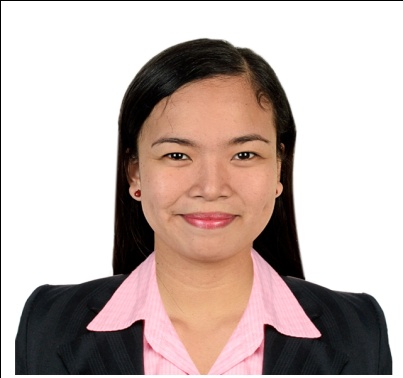 JESSICA.333683@2freemail.com 	 	CAREER OBJECTIVE:To start a career in a Tourism Industry that will enable me to enhance my skills and knowledge competently in order to attain career growth, professional development as well as personal development.TRAININGS AND SEMINARS ATTENDED:SKILLS:Good knowledge of Computer Applications: Opera System, MS Windows XP to Windows 7 Ultimate Operating System, Windows 10, MS Office 2003-2010 (Word, Excel, PowerPoint), Print Shop De Luxe III, Print Artist, Microsoft Paint, Microsoft Reference, Adobe Acrobat, Email, Internet.Good knowledge in Social Media Applications: LinkendIn, Facebook, Instagram, Twitter, Pinterest and etc.Ability to work under pressureFlexible and VersatileAttention to detailResult oriented person and can work with minimum supervisionEDUCATIONAL BACKGROUNDPERSONAL DETAILS:Civil Status		:	MarriedVisa Status		:	Visit VisaAge			: 	22years oldSex			: 	FemaleNationality		: 	FilipinoHeight			: 	5'6''Weight			: 	120lbsPassport Details	:	Place of Issue		: 	DFA BaguioDate of Issue		: 	10 June 2015Expiration Date	: 	09 June 2020March 17, 2014 – May 15, 2014“On the job training 
(Front Office Receptionist)”Casa de la FloraKhaolak, ThailandMarch 2011“Certification of Completion 
(In-house Practicum)”University of LuzonDagupan City, PangasinanNovember 24, 2013 – March 16, 2014“On the job training (Spa Receptionist)”Casa de la FloraKhaolak, ThailandSeptember 2010“Certificate of Attendance (Seminar on Hotel Operations: Food and Beverage Housekeeping and Front Desk Fidelio)”Baguio Country ClubBaguio City, PhilippinesSeptember 2010“Certificate of Attendance 
(Principles and Steps of Hazard Analysis and Critical Point)”Baguio Country ClubBaguio City, PhilippinesMarch 2010“Certificate of Participation (Research Seminar Workshop)”			Saint Charles AcademySan Carlos City, PangasinanCollege:2010-2014University of LuzonDagupanCity,Pangasinan BS Tourism Major in Travel ManagementSecondary:2006-2010Saint Charles AcademySan Carlos City,PangasinanPrimary:2000-2006Abanon Central SchoolSan Carlos City, Pangasinan